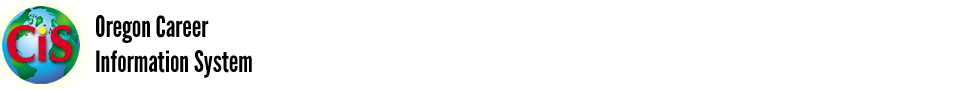 Now you have access to CIS information at home!You can access CIS from the internet on your computer, smart phone and tablet by typing in the search field:  *http://oregoncis.uoregon.edu/webcis User Name:  OVRS Roseburg     Password:  catch.eachCIS has current information about work, education and training, and financial aid-written especially for Oregonians. Get information to help you learn:How to set career goalsWhere to go to school for a degree or technical trainingWhat to study in schoolHow to pay for collegeHow to get and keep a jobCIS Support and General Inquiries Toll-free: 800.495.1266 (in Oregon)
